Semaine du 9 au 13 septembre 2019Nos comptines de début d’année :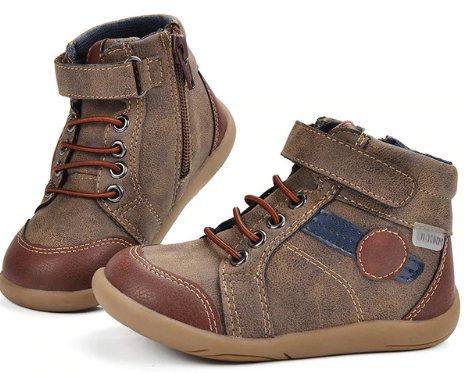 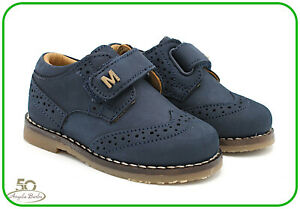 C’est la rentrée
C'est la rentrée, c'est la rentrée
Salut les copines, salut les copains
C'est la rentrée, c'est la rentrée
Voici venue l'heure de se retrouver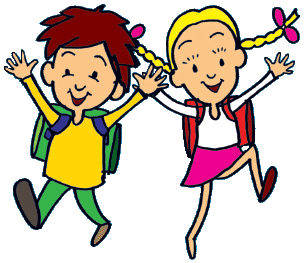 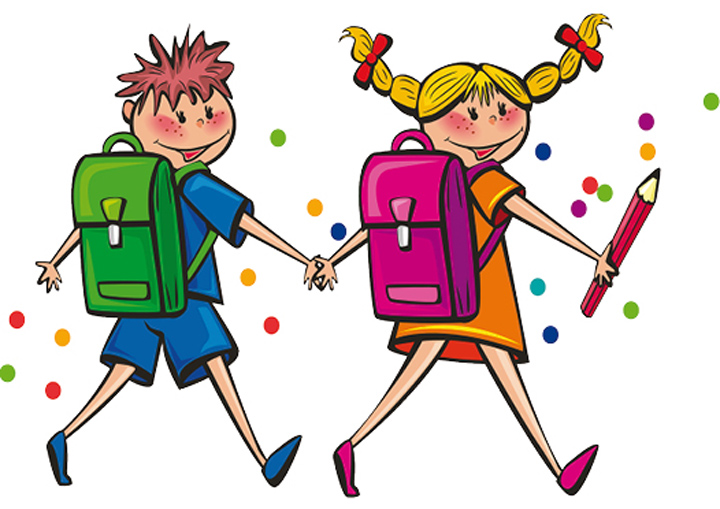 Mes petits souliersOù sont mes petits souliersQuelqu’un me les a volésJ’les avais mis au fond du placardOu bien peut être au fond du tiroirJ’m’en souviens plusLe conte Boucle d’Or et les 3 ours va bercer notre première période, chantons-le !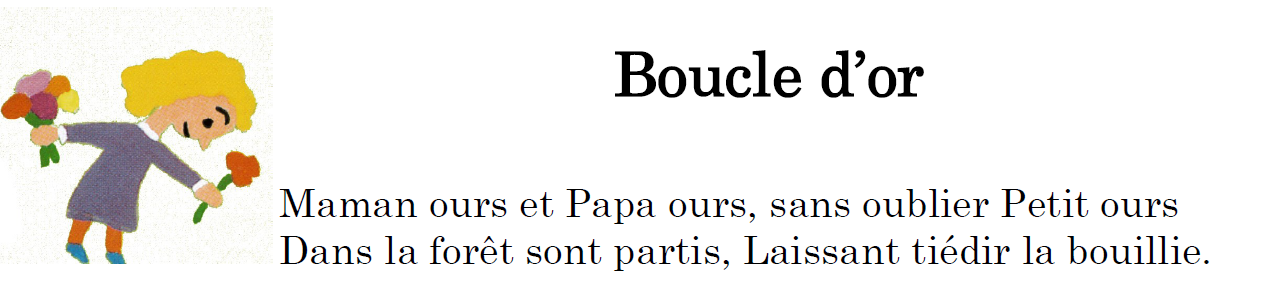 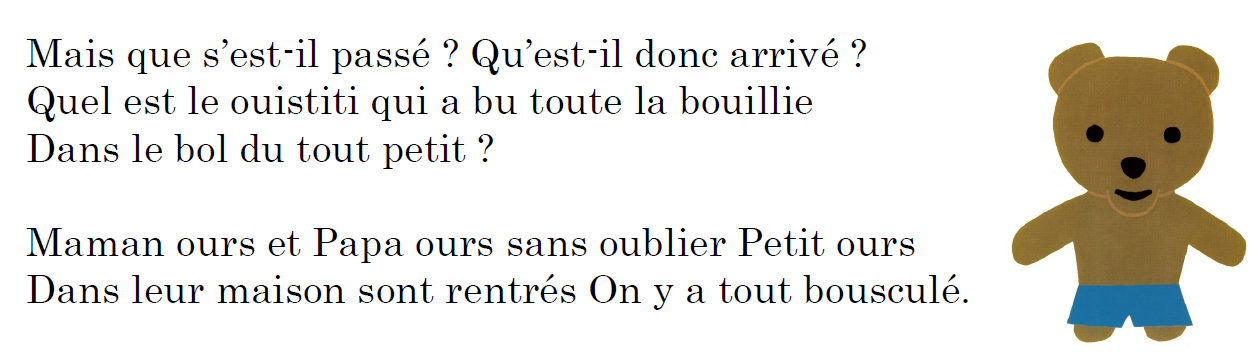 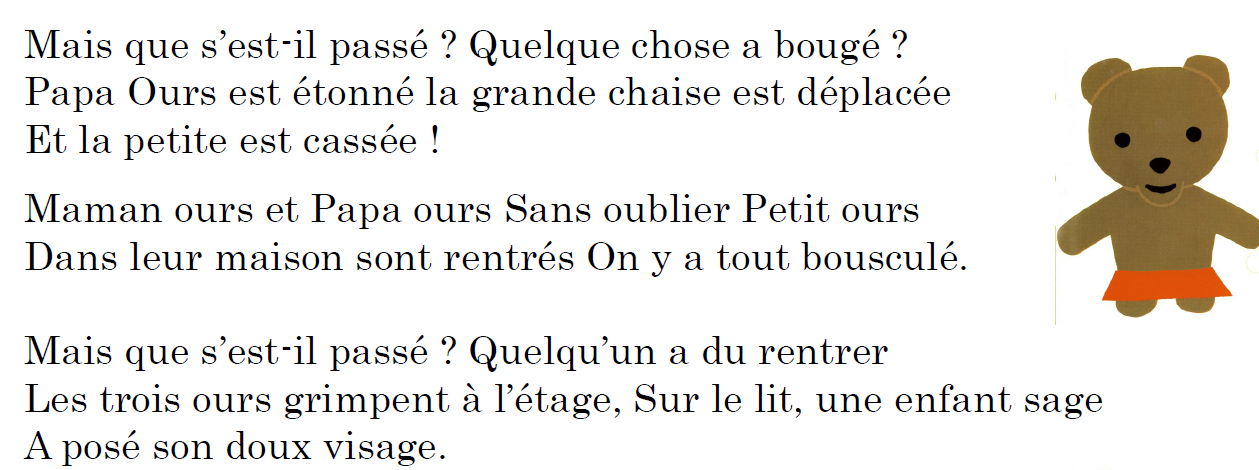 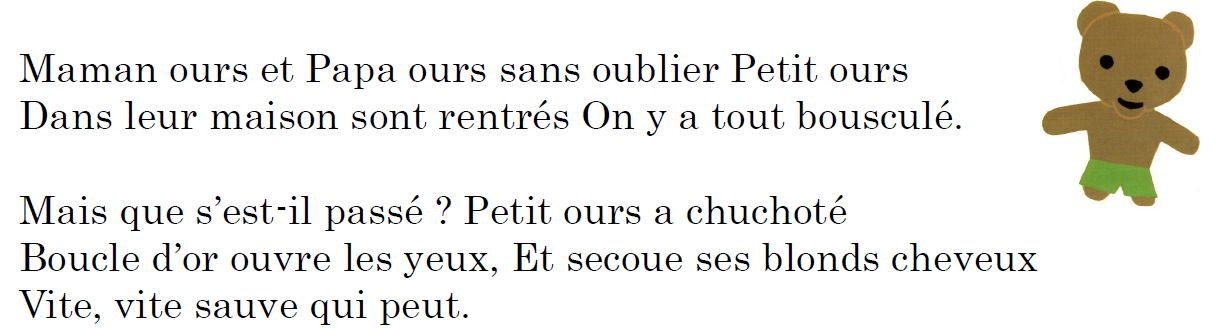 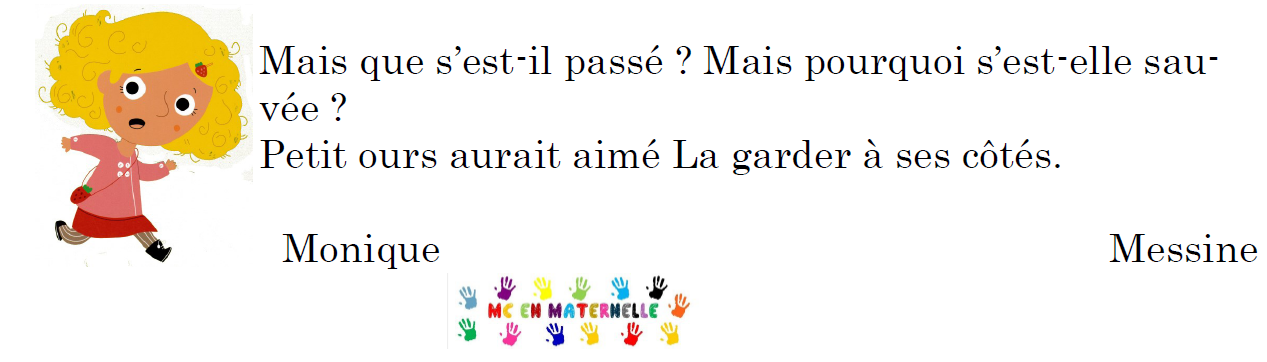 